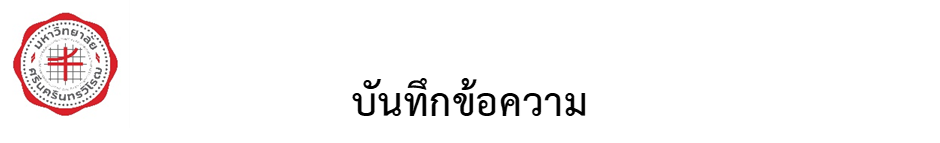 ส่วนงาน   ที่   อว 8721.1/-	วันที่                 เรื่อง  แบบรายงานมการฝึกอบรม/สัมมนา ศึกษาดูงาน อื่นๆเรียน คณบดีวิทยาลัยโพธิวิชชาลัย		ข้าพเจ้า.............................................................ตำแหน่ง.....................................................สังกัด............................................................................ได้เข้าร่วม…………………………………………….…………………  
เรื่อง........................................................................สถานที่ณ……................................................................. ตั้งแต่วันที่ ...................................................................ถึงวันที่.............................................................................รวมระยะเวลา ...........................ชั่วโมง หน่วยงานที่จัด .......................................................................................เนื้อหาโดยสรุป …………………………………………………………………………………………..		ประโยชน์ที่ได้รับ/ที่จะนำมาประยุกต์ใช้กับองค์กรหรือภาระงานที่รับผิดชอบ …………………………………………………………………………………………………………………………………………………………………………………………………………………………………………………………………………………………………………………………จึงเรียนมาเพื่อโปรดพิจารณารูปภาพประกอบ<<[ภาพประกอบ 1]>> <<[ภาพประกอบ 2]>><<[ภาพประกอบ 3]>>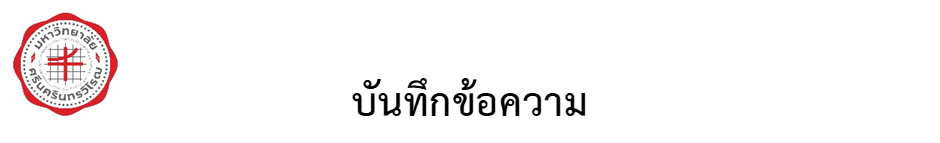 ส่วนงาน   ที่   อว 8721.1/-	วันที่                 เรื่อง  แบบติดตามการฝึกอบรม/สัมมนา ศึกษาดูงาน อื่นๆเรียน	คณบดีวิทยาลัยโพธิวิชชาลัย          ตามที่ข้าพเจ้า.............................................................ตำแหน่ง.................................................สังกัด............................................................................ได้เข้าร่วม…………………………………………….…………………  
เรื่อง..............................................................................สถานที่ณ……................................................................... ตั้งแต่วันที่ ...................................................................ถึงวันที่.............................................................................รวมระยะเวลา ...........................ชั่วโมง หน่วยงานที่จัด .....................................................................................การนำความรู้หลังจากการฝึกอบรม/สัมมนา ศึกษาดูงาน มาประยุกต์ใช้ ดังนี้……………………………………………................................................................................................................................................................................จึงเรียนมาเพื่อโปรดพิจารณาลงชื่อผู้รายงาน (.............................................................)ตำแหน่ง (..............................................................)ลงชื่อผู้ตรวจสอบ   (นางสาวนัฎฐา พานิชสมัย)                   นักจัดการงานทั่วไปความเห็นของผู้บังคับบัญชาเบื้องต้น………………………………………………………………………. ลงชื่อ           (..............................................................)ตำแหน่ง (...............................................................)ความเห็นของคณบดี………………………………………………………………………..(ผู้ช่วยศาสตราจารย์ ดร.อารมย์ จันทะสอน)              คณบดีวิทยาลัยโพธิวิชชาลัยลงชื่อผู้รายงาน (.............................................................)ตำแหน่ง (..............................................................)ลงชื่อผู้ตรวจสอบ ( นางสาวนัฎฐา พานิชสมัย)                 นักจัดการงานทั่วไปความเห็นของผู้บังคับบัญชาเบื้องต้น………………………………………………………………………. ลงชื่อ           (..............................................................)ตำแหน่ง (...............................................................)ความเห็นของคณบดี………………………………………………………………………..(ผู้ช่วยศาสตราจารย์ ดร.อารมย์ จันทะสอน)              คณบดีวิทยาลัยโพธิวิชชาลัย